informationsbrev nummer 6 JUNI 2023El stödFöreningen har nu fått besked om att vi inte kommer att erhålla något elstöd. Skälet är att vi hade ett fast avtal 24 februari 2022 och som fortfarande var giltigt 24 februari 2023.Underhåll av uteplats/balkongFör er som behöver olja till staket eller färg till balkong så finns nu en brevlåda utanför LKN 82 (gamla fastighetsskötarnas expedition). Lägg en lapp med ditt namn och telefonnummer så kontaktar fastighetsskötarna dig.Grillning i vårt områdeDet är väldigt torrt i markerna så tänk på att vara försiktig om du vill grilla. På balkongerna är det endast tillåtet med el-grill. Gasol-och kolgrill får användas på behörigt avstånd från husen. Håll koll på kommunens direktiv!Pool på uteplatsernaNi som har pool på uteplatsen, tänk på att inte tömma och fylla poolen. Skaffa ett skydd och ett reningsverk. Det går åt stora mängder vatten i en pool!MatavfallDet har framkommit att matavfall slängs direkt ner i moluckerna utan påse. Detta är inte tillåtet! Det blir mängder med flugor samt straffavgifter om vi inte sköter det som vi ska.Friskoteket

Vårt friskotek skall äntligen få en uppfräschning med bl a nya ytskikt. Troligtvis stänger vi lokalen vecka 38 och ca 6 veckor framåt men vi återkommer med mer info när det närmar sig.Expeditionen har semesterstängt

Expeditionen kommer att vara stängd under veckorna 29 – 33. Felanmälan fungerar som vanligt under perioden.Styrelsen önskar alla en Glad Sommar!         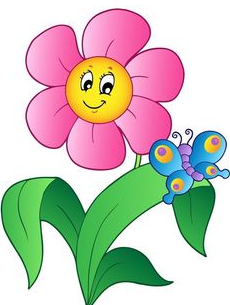 